Meeting Report - BoGAugust 05, 2021.************************.Board of Governors Members: Stefan Mozar,  John Allen,   Mike Nicholls, Daniece Carpenter,  Wen-Chung Kao,    Michael Anderson,  JM (Jong Moon) Chung,  Steli Loznen,  Bansi Patel,  Kim Fung (KF) Tsang,  Supavadee Aramvith,  V. Jayaprakasan,  Catherine Pell,  Leszek Langiewicz,  Fabio Furlan,  Silvia Diaz Monnier, Grant Schmidbauer, John Allen,  Jeff Pasternak, Participants: Stefan Mozar,  Mike Nicholls, Daniece Carpenter,  Wen-Chung Kao,  JM (Jong Moon) Chung,  Steli Loznen,  Kim Fung (KF) Tsang,  Supavadee Aramvith,  Fabio Furlan,  Silvia Diaz Monnier, Grant Schmidbauer,  Jeff PasternakCall to order _  9:11_____ am Central USA timeAdjourn        _10:42_____ am Central USA time	Welcome:   Approval of AgendaMotion made and passedContacted for new initiative in IEEE More information will be released shortlyMain focus is on conferencesLearning NetworkMeeting on the learning network which is progressingMITTalked with Nancy at MITMIT is willing to cooperate and work with usHeld recent conference with 2000+ attendees from 83 countriesPropose to reach out to Systems councilIEEE sent notice that travel will be reviewed on a case by caseIEEE will not cover any expenses for COVID illnessIEEE will not cover any expenses pertaining to a confinement if required Congrats to Supavadee on being chosen as the Member of the Month in Region 10  	Past President Report:   BoD ElectionCurrently have a total of 5 nominationsNeed to confirm if one person is eligibleHave contacted one member to invite a nominationMotion made to extend the nominations period by 2 weeks to August 15Motion amended extend period to end of AugustMotion passedAll members asked all to reach out to contacts for nominationsReport : _______________	President-Elect Report:   DashboardReviewed action items on the dashboardDashboard :   __________Still need a Chapter Coordinator Proposed to appoint Paul RobisonYoung Professional representativeSilvia has agreedQuestion to consider - Do we need a YP to serve on the Board?New ChaptersContact from Japan expressing a desire to a chapterCreate list of Senior Member applications Awards CommitteePropose to have awards for the conferenceNot necessary to have by the conference, and limit to some selected awardsPropose to have the SSA award for the conference, combine 2021-2022 for presentation at the 2022 conferenceAwards : __________________Template : _______________	Treasurer's Report:   IEEE will have a new financial systemKao meeting to discuss with IEEE	VP Conferences:  ISPCE 202158 presentations have been submittedEDAS lists Taiwan as a province of China which is a problem; If EDAS will not change, then we may have to change vendors.  Stefan and Shelby are working on the issueReport : _______________	VP Member Services:  Membership SurveyCreated with Google Survey and sent outDiscussed the number of Members and members in Multiple Societies3 societies stand out with a number of additional membersReport : _______________	VP Technical Activities :  Reviewed the Technical Activities updateDiscussed a proposal to organize a 1 hour Q&A session on virtual meetingReport : _______________	VP Communications:  No report	VP Publications:  Newsletter updateNeed information on Chapter activities for the next edition	VP Education:  Update on ILN Compliance courseSubmitted the MOU to Education ActivitiesNeed a GL account Treasurer to set upEMC+SIPI – presented Compliance 101 tutorial this weekAttendance was low at the tutorial with a maximum of 9 peopleAvailable on demand until end of SeptemberReport : _______________	Old BusinessCorporate Sponsorship Program (Jeff Pasternak)Update on the sponsorship programPropose to present at the Symposium as a new program at break	New BusinessNo new business	Concluding Remarks	AdjournNext meeting September 2 – 9:00 AM Central USA time  Face to Face MeetingsExtended Board Meetings – 2021 2021 Spring Meeting – TBD  2021 Fall Meeting – TBD ISPCE – September 20-24, 2021Monthly BoG Conferences – WebEx 2021  -  First Thursday of the month  -  9:00 AM Central US time2021 BoG Conferences – WebEx January – Cancelled February 4 – BoG March 4  April 1  May 6   June 3  July 1  August 5  September 2  October 7  November  4December 2  Reminder – USA Daylight Saving Time BEGINS on March 14, 2021 and ENDS on November 7, 2021. 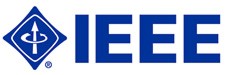 IEEE Product Safety Engineering Society 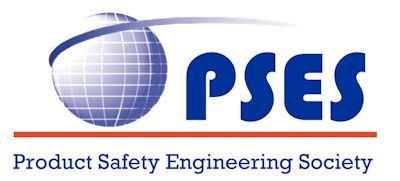 